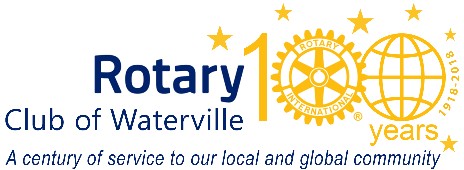 Waterville Rotary Club Membership Proposal and ApplicationName                                                                                                                        Date of BirthBusiness Name	Business Address	Tel/FaxResidence Address	Tel/FaxEmail	Nickname                          Spouse/PartnerRotarian Sponsor	BusinessIn what capacity and for how long have you known the Rotarian sponsoring you?Why would you make a good Rotarian? Please include activities or examples which illustrate how you put service above self:Applicant CertificationI hereby certify that I am personally and actively engaged in the business or profession or professional activity covered by the classification that has been proposed for me and that my place of business or residence is located within the territorial limits of the club or within an immediately adjoining territory.I understand that it will be my duty, if elected, to be expected to be an active member of the club through attendance at weekly meetings, events in the community and committees work, to exemplify the Object   of Rotary in all daily contacts and activities, and to abide by the constitution and bylaws of the club. I understand that part of my membership dues will provide me an annual subscription to the official magazine. I agree to pay the annual dues of $300.00 in accordance with the bylaws of the club. I hereby give permission to the club to publish my name and proposed classification to its members.Applicant’s Signature	DateRevised 5/2021      Please let us know if you prefer invoices to be emailed or mailed: 